Рекомендациипо безопасному устройству и эксплуатации печного и газового оборудования1. Правила пожарной безопасности, строительные нормы 
и требования к устройству и эксплуатации бытовых отопительных приборов:1) перед началом отопительного сезона все печи должны быть проверены, а в случае неисправности – отремонтированы. Кладку печи, 
ее ремонт должен производить квалифицированный печник. Не поручайте данную работу случайным людям. Опасно эксплуатировать печи, имеющие трещины, повреждения кладки;2) одной из причин возникновения пожара может стать горение сажи 
в дымоходе. Очистка дымоходов и печей от сажи должна производиться не реже: 1 раза в 3 месяца – для отопительных печей; 1 раза в 2 месяца – для печей и очагов непрерывного действия; 1 раза в 1 месяц – для кухонных плит и других печей непрерывной (долговременной) топки. 3) дымовые трубы над сгораемыми крышами должны иметь искроуловители (металлические сетки);4) печи должны иметь установленные нормами противопожарные разделки (отступки) от горючих конструкций здания;5) около каждой печи на полу должен быть прибит предтопочный металлический лист размером 70 на 50 сантиментов, широкой стороной 
к печи. Предтопочный лист не должен иметь прогаров и повреждений;6) опасно хранить на печи домашние вещи, сушить дрова. Расстояние от печи до домашних вещей и мебели должно быть не менее 70 сантиметров метров, а от топочного отверстия – не менее 1 метра 25 сантиметров;7) не перекаливайте печи. При сильных морозах, топите печь несколько раз в день. Не топите печь углем, торфом, газом, если она 
не предназначена для этого вида топлива;8) дымовые трубы и стены печи, в которых проходят дымовые каналы, должны быть тщательно побелены. Побелка позволяет обнаружить трещины и прогары и своевременно их устранить.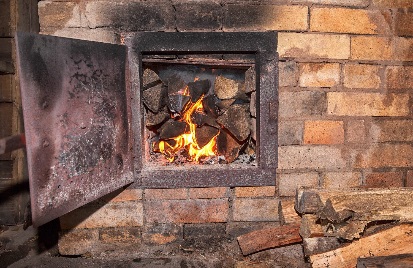 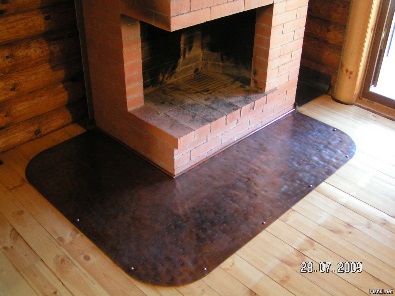 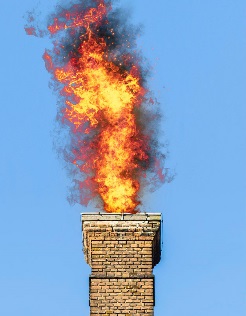 2. При эксплуатации отопительных печей запрещается:1) пользоваться печами, каминами, имеющими трещины, неисправные дверцы, недостаточные разделки от дымовых труб до деревянных конструкций стен, перегородок и перекрытий; 2) оставлять без присмотра топящиеся печи, а также поручать надзор за ними малолетним детям; 3) применять для розжига печей бензин, керосин и другие, легковоспламеняющиеся и горючие жидкости; 4) перекаливать печи, а также сушить на них дрова, одежду и другие материалы; 5) располагать топливо, другие горючие вещества и материалы 
на предтопочном листе; 6) топить углем, коксом и газом печи, не предназначенные для этих видов топлива; 7) использовать вентиляционные и газовые каналы в качестве дымоходов; 8) применять для топки печей дрова, длина которых превышает размеры топливника, топить печи с открытыми дверьми.Соблюдайте правила безопасности при пользовании печным отоплением! Берегите себя и жизнь своих близких!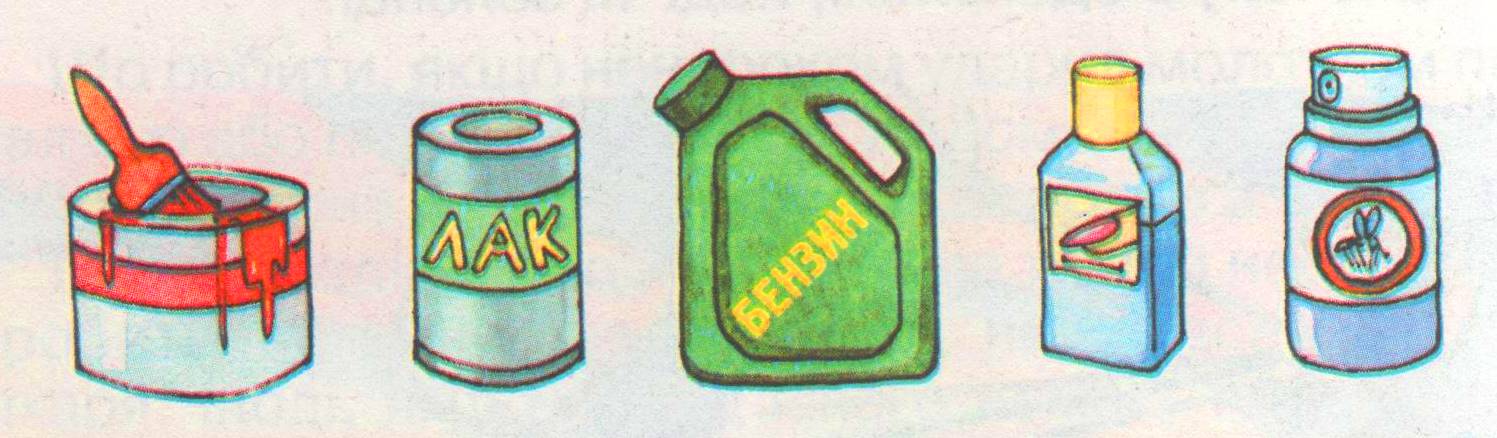 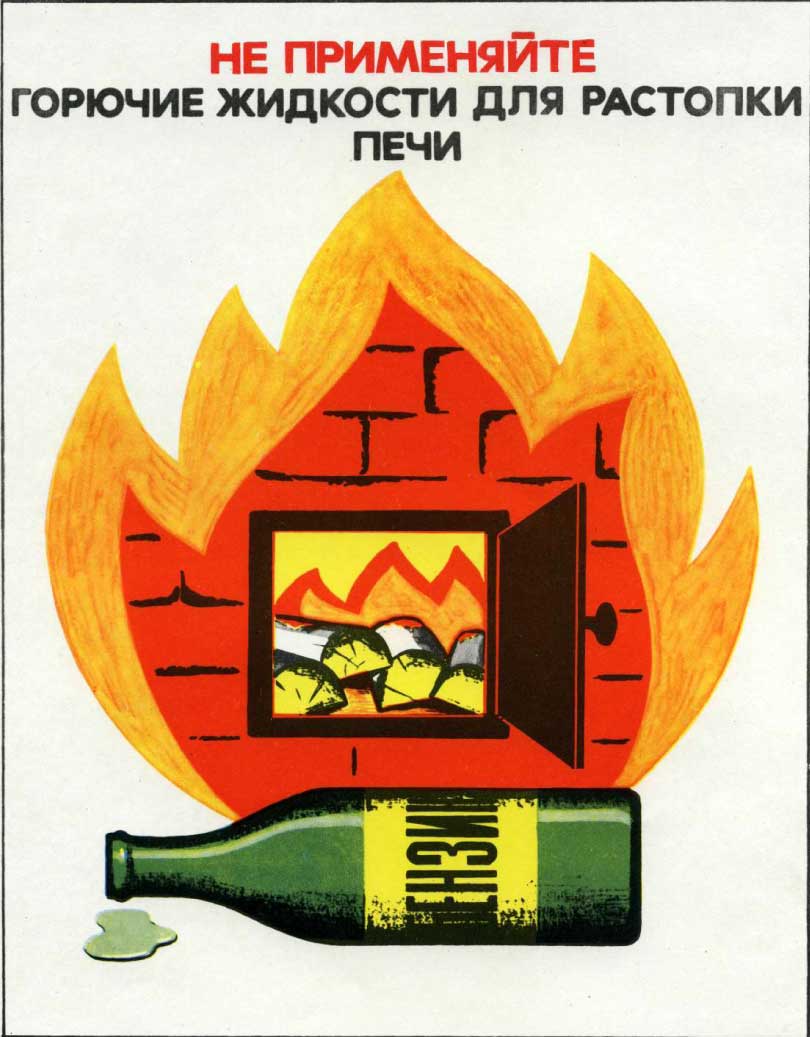 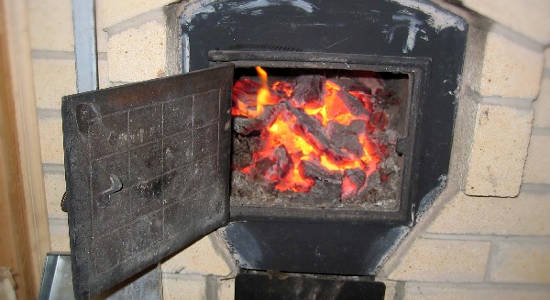 3. Правила пожарной безопасности, требования к устройству 
и эксплуатации бытовых газовых приборов:1) ответственность за безопасную эксплуатацию работающих газовых приборов и их содержание в надлежащем состоянии несут их владельцы. Беспечность при эксплуатации газового оборудования может привести 
к трагедии;2) газовое оборудование, находящееся в доме, должно находиться 
в исправном состоянии и соответствовать техническим требованиям 
по его эксплуатации;3) по всем вопросам, связанным с использованием газа в быту, необходимо обращаться только к специалистам по эксплуатации газового хозяйства, имеющим лицензию и разрешение на выполнение работ повышенной опасности;4) в помещении, где установлено газовое оборудование, необходим трехкратный воздухообмен, обеспечение которого возможно только при наличии одновременно двух факторов: открытой форточки или фрамуги (приток воздуха) и вентиляционного канала (вытяжка). Проверить наличие тяги в вентиляционном канале можно с помощью обычного листка бумаги, если поднести его к приемной решетке канала: он должен прилипнуть к ней за счет тяги.5) гибкие шланги должны быть по возможности короткими (не более 2 метров) и плотно надетыми на кран. Максимальный срок службы гибкого шланга – четыре года,  но осторожность требует заменять его каждые два года. Зажимной хомут шланга должен обеспечивать полную герметизацию во избежание утечки газа;6) проведение самовольной газификации дома (квартиры, садового домика) недопустимо.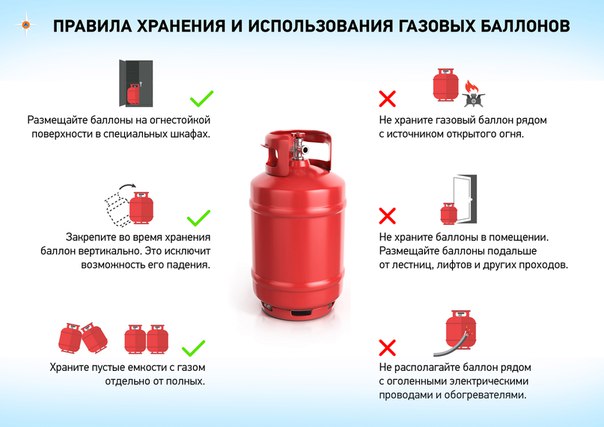 4. При эксплуатации газового оборудования запрещается:1) включать прибор газового отопления при незаполненной водой системе;2) пользоваться устройством при наличии поломок в автоматике безопасности газового оборудования;3) устанавливать регулятор давления без уплотнительного кольца 
или прокладки;4) сгибать и скручивать резино-тканевый рукав (шланг), допускать повреждение наружного слоя рукава, чтобы не допустить утечки газа; 5) присоединять детали газовой арматуры с помощью искрообразующего инструмента;6) пользоваться газовыми колонками, газифицированными отопительными печами и другими приборами при отсутствии тяги 
в дымоходах;7) самовольно переустанавливать и ремонтировать газовое оборудование;8) применять открытый огонь для обнаружения утечек газа (для этого может использоваться только мыльная эмульсия);9) допускать к пользованию газовым оборудование детей дошкольного возраста и лиц, не знающих правил их безопасного использования; 10) располагать вблизи работающего газового устройства легковоспламеняющиеся материалы и жидкости;11) привязывать верёвки к газопроводам (этим нарушается плотность резьбовых соединений, может возникнуть утечка газа и, как следствие, взрыв);12) применять газовые плиты для обогрева помещения и сушки белья;13) хранение баллонов с горючими газами в индивидуальных жилых домах, квартирах и жилых комнатах, а также на кухнях, путях эвакуации, лестничных клетках, в цокольных этажах, в подвальных и чердачных помещениях, на балконах и лоджиях, за исключением 1 газового баллона объемом не более 5 литров, подключенного к газовой плите заводского изготовления;14) тушить водой горящее масло или жир, воспламененные в посуде при приготовлении пищи.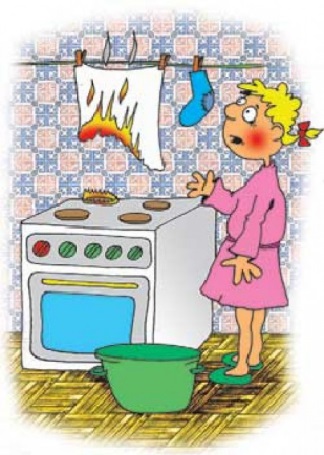 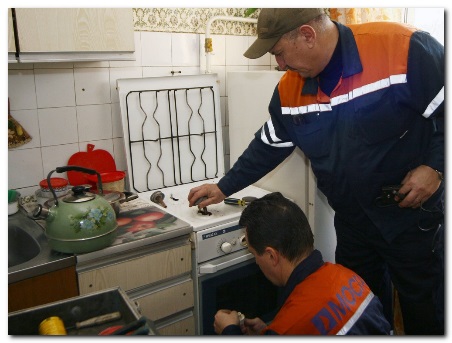 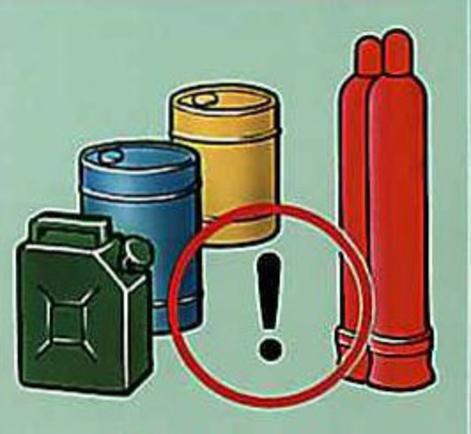 5. Действия при неисправности газового оборудования 
или при обнаружении запаха газа:1) немедленно прекратить его использование;2) перекрыть краны;3) организовать охрану загазованного места;4) проследить за тем, чтобы вблизи не курили и не зажигали огонь, не включали и не выключали электроприборы и электроосвещение; 5) обеспечить проветривание помещения;6) вывести людей из загазованной зоны;7) вызвать аварийную газовую службу;8) в случае большой вероятности или при возникновении взрыва, обязательно вызвать пожарную службу».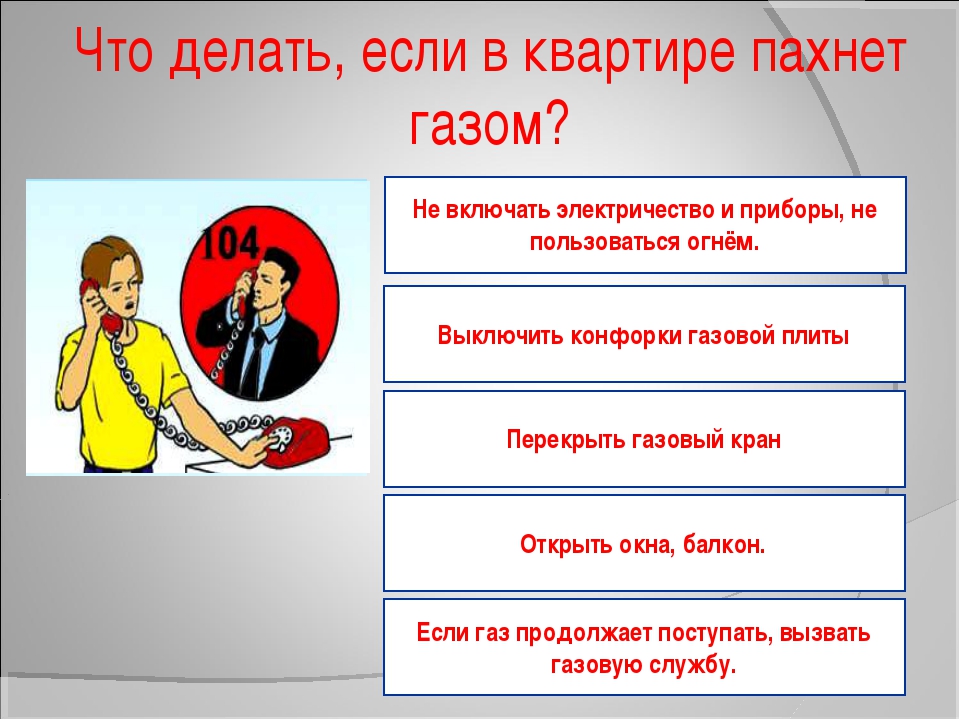 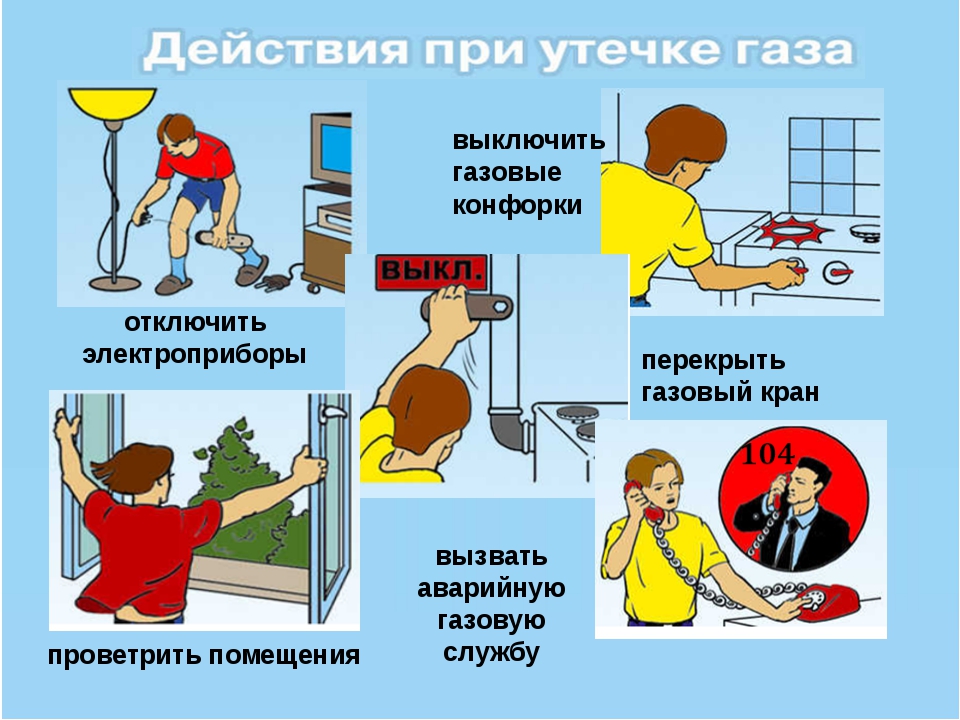 